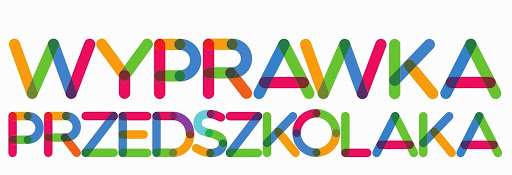 Wyprawka dla dziecka do przedszkola (2,5-latki i 3-laki):kapcie na zmianęubranie na zmianę w woreczku (bluzka, spodnie, skarpety, bielizna) – 2 kompletykomplet pościeli (poduszeczka, kocyk/kołderka, prześcieradło 120x60) szczotka lub grzebień oraz gumki do włosów (dziewczynki)szczoteczki do zębów na cały rok szkolny (12 sztuk) + pasta do zębównakrycie głowy oraz krem z filtrem (w zależności od pogody)pieluszki, mokre chusteczki (dla dzieci, które korzystają z pieluszek)Wyprawka dla dziecka do przedszkola (4-6-latki):kapcie na zmianęubranie na zmianę w woreczku (bluzka, spodnie, skarpety, bielizna) – 2 kompletyszczotka lub grzebień oraz gumki do włosów (dziewczynki)szczoteczki do zębów na cały rok szkolny (12 sztuk) + pasta do zębównakrycie głowy oraz krem z filtrem (w zależności od pogody)Prosimy, aby wszystkie rzeczy dziecka 
były podpisane w widocznym miejscu!